Hague Agreement Concerning the International Registration of Industrial DesignsDeclaration made under Article 17(3)(c) of the 1999 Act:  TurkmenistanOn November 25, 2020, the Director General of the World Intellectual Property Organization (WIPO) received from the State Service for Intellectual Property of the Ministry of Finance and Economy of Turkmenistan, the declaration as required under Article 17(3)(c) of the 
Geneva Act (1999) of the Hague Agreement Concerning the International Registration of Industrial Designs, specifying that the maximum duration of protection provided for by the legislation of Turkmenistan, in respect of industrial designs, is 15 years.The 15-year maximum duration of protection as declared applies to all international registrations designating Turkmenistan, including those whose international registration date is before the date of this Information Notice. December 15, 2020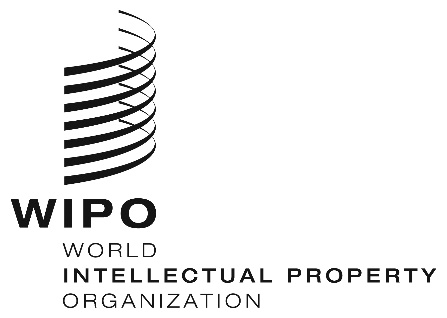 INFORMATION NOTICE NO. 40/2020  INFORMATION NOTICE NO. 40/2020  INFORMATION NOTICE NO. 40/2020  